АНОНСТяжелая атлетика14-18 января в городе Краснодаре прошло первенство Краснодарского края по тяжелой атлетике среди юношей и девушек 13-15, 13-17 лет. В соревнованиях приняло участие 200 спортсменов из Краснодарского края. Воспитанники СШ «Легион» заняли 7 призовых мест.I место в своей весовой категории заняли Титаренко Сергей, Щербак Андрей и Чернявский Данила (на фото второй справа).II место в своей весовой категории занял Финогин Анатолий (на фото второй слева)III место в своей весовой категории заняли Проклова Ульяна и Торопов Николай (на фото слева)Тренируются спортсмены у Финогина Игоря Александровича, Рябцева Владимира Ильича и Шнырюка Сергея Борисовича.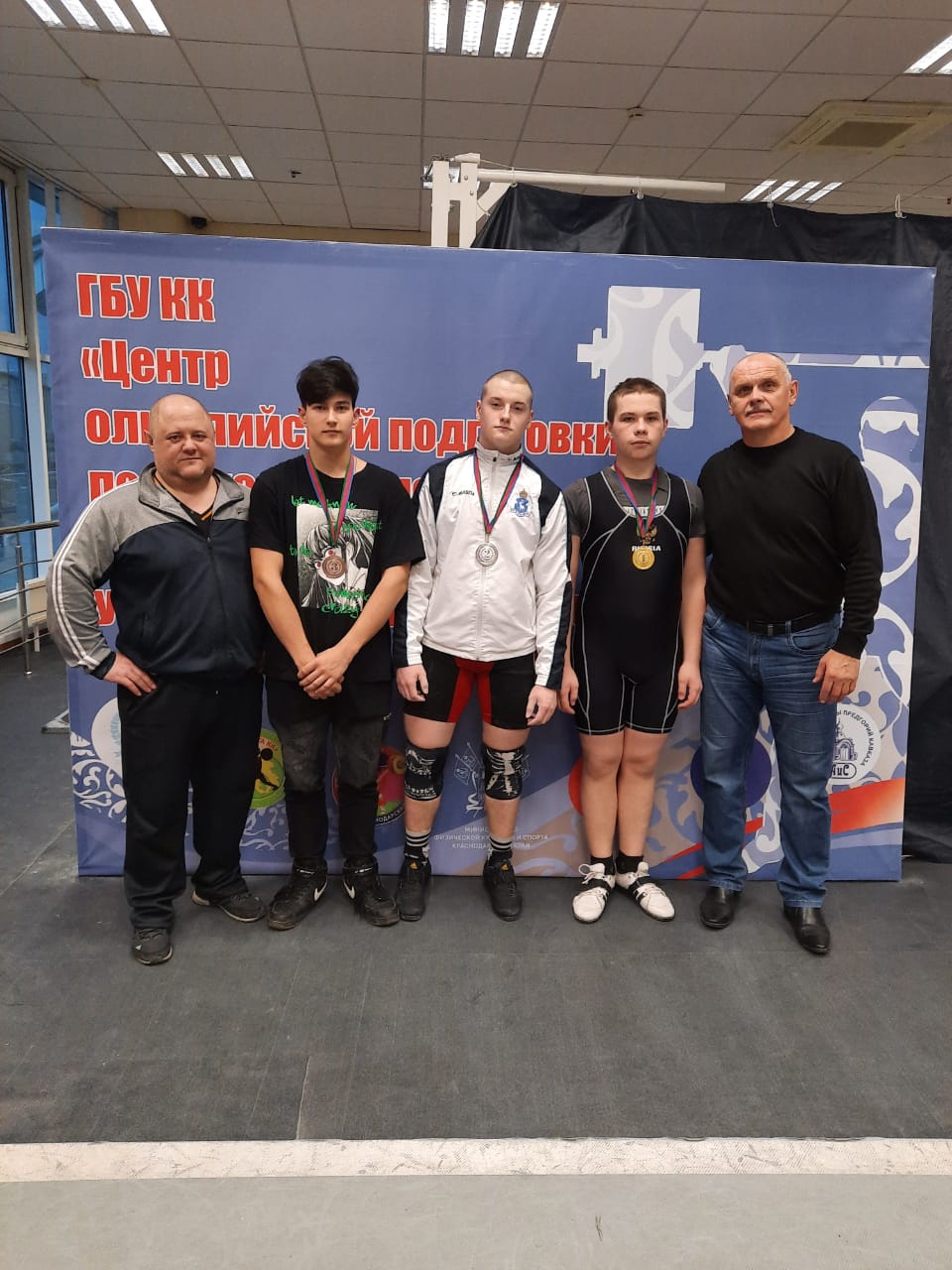 